Lab:3Cell shapeSquamous shape /   Irregular – shaped cell forming a continuous surface with small nuclei.    [ ex. Squamous epithelial tissue in  Skin , mouth ].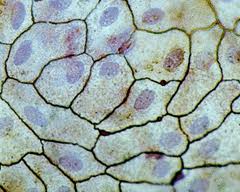 2- Cuboidal shape /  The cells appear square & the nuclei  is in          the middle of cell .     [ ex. Cuboidal epithelial tissue in  c.s in Kidney , Urinary            bladder & pancreas ].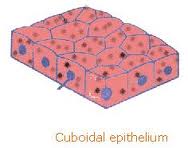 3- Columnar shape /  is similar to Cuboidal epithelialium              except that the cell are taller & appear columnar in                section,  the nuclei may be located towards the base .          [ ex. Columnor epithelial tissue in  Stomach , Trachea ]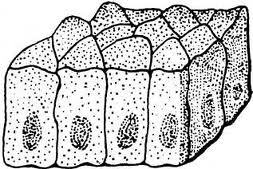      4- Spindle cell / The cell elongated spindle shaped with pointed           end .       [ ex. Smooth muscle ]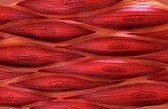     5- Stellate ( Asteriodal  shape )   [ ex. Neuron ]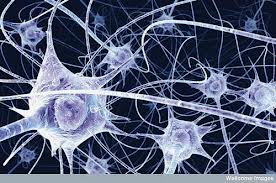   6- Circular (Discoid shape )     [ ex. Red blood cell(R.B.C) in Human blood ]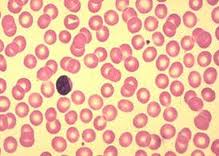    7- Sperm shape       [ ex. Rabbit sperm ]  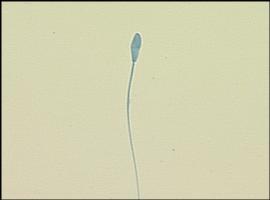    8- Amoeboid shape     [ ex. Amoeba  ]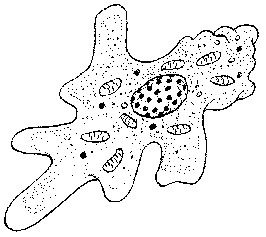 